　視覚障がい者情報提供施設「ライトハウスライブラリー」では、視覚障がい者の読書環境・情報環境の充実を目的に、点字図書・録音図書の製作・貸出をしています。その製作に携わっていただくボランティアの養成講座を開催します。ボランティアに興味があるかた、何か始めようと思っているかた、まずは気軽にお問い合せ下さい。■事業名　　　　島根県委託　点訳・朗読奉仕員養成事業■主催　　　　社会福祉法人島根ライトハウス　ライトハウスライブラリー■募集対象者　　　  （１）２０歳以上の方（学生の方はご遠慮下さい）　　　　　　　　　　（２）基本的なパソコン操作ができる方　　　　　　　　　　（３）講習修了後、継続して活動ができる方■定員・内容　　　　点訳コース　１０名　　　　　　　　　　　パソコンを使用して、点字図書を製作する技術を習得します。　　　　　　　　　  音訳コース　１０名図書を読む（音訳する）方法、読んでパソコンに録音する技術を習得します。デジタル編集コース　５名録音された音声をパソコンで加工し、録音図書を製作する技術を習得します。■実施時期■会　　　場　　　  ライトハウスライブラリー（松江市南田町141-10）■受講料　　　　無料（テキスト代　実費負担）　　　　　　　　　　※講習に必要なパソコンは各自ご用意ください。■留意事項　　　 （１）応募者を対象とした説明会及び選考会を５月２７日（火）１０時から開催します。応募されるかたは、必ずご参加ください。（２）受講の可否は、５月３０日（金）を目処にお知らせします。■応募方法　　　　 裏面の申込書に必要事項を記入の上、郵送、ファックス、Ｅメールいずれかで応募してください。ホームページからの応募も可能です。■応募締切　　　 平成２６年５月１６日（金）■お問合せ・お申込み先　　　　　　※西部地区での活動をご希望の方は、下記にお問い合わせください。■平成２６年度　講習科目一覧　　　　　　　　　　　　　　＊日程は、変動する可能性があります。　※デジタル編集コース（6月～7月　毎週火曜日13:30～16:00　全5回）　ライトハウスライブラリー行　　　　　　　　　　　FAX：０８５２－２８－４３２１　　◆◆◆点訳・音訳（朗読）ボランティア養成講習会受講申込書◆◆◆平成　　年　　月　　日ファックスの場合、申込書をそのまま送信して下さい。メールの場合library@s-lighthouse.jpまで申込書に記載された個人情報は、本事業に係る業務以外では使用いたしません。点訳コースＨ26.6～Ｈ27.1（全25回）火曜日13:30～16:00音訳コース〃〃デジタル編集コースＨ26.6～Ｈ26.7（全5回）〃1平成26．6点訳コース開講式・入門講座音訳コース開講式・入門講座2点訳コース点字・点訳の基礎音訳コース音訳法（基礎）37点訳コース５０音・仮名づかい音訳コース音訳（理解と表現）4点訳コース数字・アルファベット１音訳コース音訳実技１5点訳コース数字・アルファベット2音訳コース音訳実技２6点訳コース点字器・点字タイプについて音訳コース音訳実技３78点訳コース自立語ほか音訳コース図書製作基準8点訳コース付属語ほか音訳コース図書製作基準9点訳コース固有名詞ほか音訳コースデジタル録音１10点訳コース句読符ほか音訳コースデジタル録音２119点訳コース線類ほか音訳コースデジタル録音３12点訳コースその他記号類音訳コースデジタル録音４13点訳コース本文の形式音訳コース処理１1410点訳コース詩・戯曲・図ほか音訳コース処理２15点訳コース本文以外の割り付け１音訳コース処理３1611点訳コース本文以外の割り付け２音訳コース処理４17点訳コース調査について音訳コース調査18点訳コース簡単なパソコン操作音訳コース図書製作実技１1912点訳コース校正について音訳コース図書製作実技２20点訳コース図書製作について音訳コース図書製作実技３21点訳コース図書製作について音訳コース図書製作実技４22 平成27.1点訳コース「点訳のしおり」について音訳コース図書製作実技５23点訳コース点訳Ｑ＆Ａ音訳コース校正基準24点訳コース修了試験・新聞点訳音訳コース修了製作について25点訳コース修了式音訳コース修了式◆点字・点訳とは？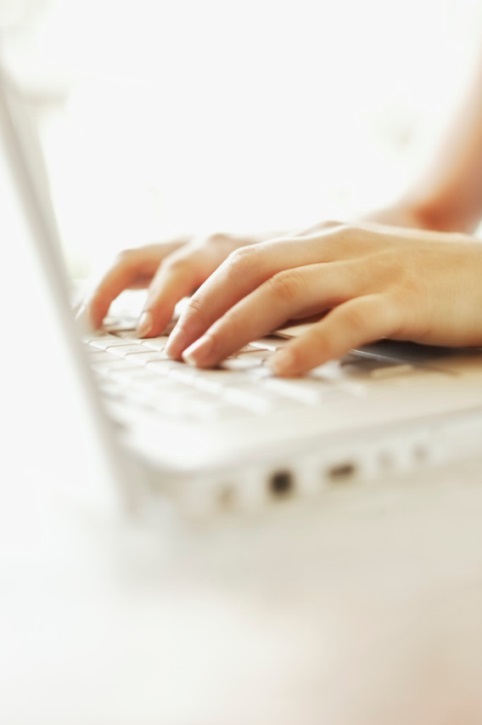 点字とは、視覚障がい者が使用する文字です。点字の構成は、縦３点、横２点の合計６点の組み合わせで、書く方法は、点字器・点字タイプライター・パソコン（点訳ソフト）があります。点字に対して、一般に使用する文字を墨字（すみじ）といい、墨字で使う文字や記号（かな、数字、アルファベットなど）は、おおよそ点字での表記が可能です。墨字原文を出来るだけ忠実に点字に置き換えることを「点訳」といい、講習では、点字の５０音の習得から点字表記の様々な規則を学習します。受講後はパソコンを使用して点字図書の製作や校正をしていただきます。◆音訳（朗読）とは？視覚障がい者の中には、点字を読めない方も多数いらっしゃいます。音声になった図書は、そんな方々の読書の大きな助けになっています。「音訳」とは図書や雑誌、新聞などの文章情報を音声に変換することをいい、視覚障がい者に誤った情報が伝わることがないよう正確さが求められます。本講習では発声・発音の基礎から、文章の音訳法や校正法を学習します。受講後はパソコンなどにより録音図書の製作や校正をしていただきます。◆貸出のリクエストは全国から視覚障がい者への情報提供を行うネットワーク『サピエ』は、全国の視覚障害者情報提供施設(点字図書館)や公共図書館、ボランティア団体など2７0を超える施設や団体が加盟し点字図書や録音図書の情報をはじめ、暮らしに密着した地域・生活情報などさまざまな情報を提供しています。『サピエ図書館』には、各施設で製作した点字・録音図書が登録されており、全国の視覚障がい者が借りることができます。また、インターネットを通じて直接ダウンロードして利用することもできます。このように、製作された点字図書や録音図書は、全国の図書館を通じて視覚障がい者に利用されています。フリガナフリガナフリガナ生年月日１９　　　年　　　　月　　　　日（　　　　歳）生年月日１９　　　年　　　　月　　　　日（　　　　歳）氏名氏名氏名生年月日１９　　　年　　　　月　　　　日（　　　　歳）生年月日１９　　　年　　　　月　　　　日（　　　　歳）住所　　〒住所　　〒住所　　〒住所　　〒住所　　〒電話（携帯電話可）電話（携帯電話可）ファックス番号ファックス番号ファックス番号メールアドレス（携帯電話可）メールアドレス（携帯電話可）メールアドレス（携帯電話可）メールアドレス（携帯電話可）メールアドレス（携帯電話可）希望するコース点訳点訳朗読（音訳）デジタル編集※いずれか一つ選んでください。○○○○応募動機、自己PRなどを記入してください。応募動機、自己PRなどを記入してください。応募動機、自己PRなどを記入してください。応募動機、自己PRなどを記入してください。応募動機、自己PRなどを記入してください。